§316.  Guardians and other representatives for minors and incompetentsIf an injured employee is a minor or is mentally incompetent or, when death results from the injury, if any of the employee's dependents entitled to compensation are minors or mentally incompetent at the time when any right, privilege or election accrues under this Act, the parent, guardian or next friend of the minor or incompetent, or some disinterested person designated by the board, may claim and exercise that right, privilege or election, or file any petition or answer, on behalf of the minor or incompetent.  No limitation of time provided in this Act may run as long as the minor or incompetent has no parent living or guardian.  [PL 1991, c. 885, Pt. A, §8 (NEW); PL 1991, c. 885, Pt. A, §§9-11 (AFF).]If the board has reasonable grounds for believing that compensation paid under this Act, either in weekly installments or in a lump sum, will be squandered or wasted by the injured employee or the employee's dependents, the board may designate in writing some disinterested person to act as trustee for the injured employee or the dependents. The trustee shall file an account at least once a year with the board showing the amounts of receipts and expenditures in behalf of the injured employee or the dependents.  [PL 1991, c. 885, Pt. A, §8 (NEW); PL 1991, c. 885, Pt. A, §§9-11 (AFF).]SECTION HISTORYPL 1991, c. 885, §A8 (NEW). PL 1991, c. 885, §§A9-11 (AFF). The State of Maine claims a copyright in its codified statutes. If you intend to republish this material, we require that you include the following disclaimer in your publication:All copyrights and other rights to statutory text are reserved by the State of Maine. The text included in this publication reflects changes made through the First Regular and First Special Session of the 131st Maine Legislature and is current through November 1. 2023
                    . The text is subject to change without notice. It is a version that has not been officially certified by the Secretary of State. Refer to the Maine Revised Statutes Annotated and supplements for certified text.
                The Office of the Revisor of Statutes also requests that you send us one copy of any statutory publication you may produce. Our goal is not to restrict publishing activity, but to keep track of who is publishing what, to identify any needless duplication and to preserve the State's copyright rights.PLEASE NOTE: The Revisor's Office cannot perform research for or provide legal advice or interpretation of Maine law to the public. If you need legal assistance, please contact a qualified attorney.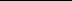 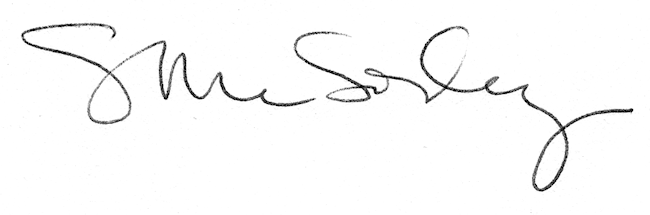 